Contact:		Craig MitchellTel:  		01563 503160Our Ref:		24NM01Date:		10th April 2024The Owner/OccupierB749 Craigend RoadTroonDear Sir/Madam,B749 CRAIGEND ROAD, TROON – CARRIAGEWAY RESURFACING WORKSCarriageway resurfacing works have been programmed to be carried out on the above road – under a road closure with diversion – as shown on the plan overleaf.Works are scheduled to take place: Monday 22nd April 2024 for approximately 20 days (completed in two phases).Works will be completed in a phased manner with Phase 2 following only once Phase 1 is fully complete and that part of the road reopened.Residents and patrons for Crosbie Road, should access via Bentinck Drive at the crossroads as guided by the traffic marshal who will be in position during Phase 2.Our working hours will be 0800-1700hrs each day. Every effort will be made to minimise disruption where possible however I should advise you that the work is weather dependent and unforeseen difficulties could result in a delayEmergency Vehicle access will be maintained at all times.Protecting the safety and wellbeing of employees and local residents is of the utmost importance. Therefore vehicle access to properties within the affected area will be strictly prohibited while resurfacing works are in progress. It would be greatly appreciated if vehicle journeys within site limits are avoided or minimised to allow operations to proceed as quickly as possible.I would appreciate your co-operation in this matter but please do not hesitate to contact me at the above address and telephone number should you wish to discuss this matter further.Yours faithfully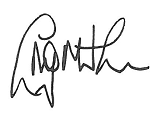 Ayrshire Roads Alliance